  Ministero dell’Istruzione
  Ufficio Scolastico Regionale per il Lazio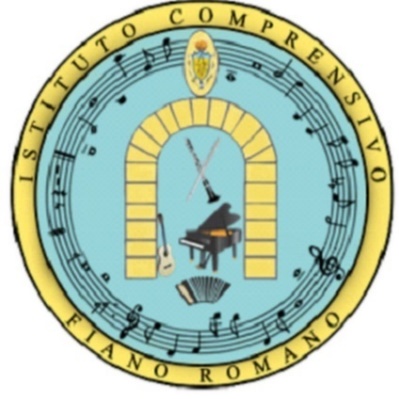 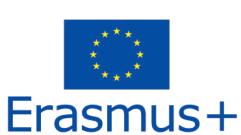 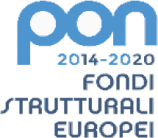 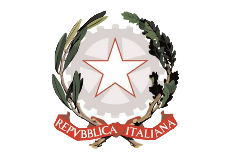   ISTITUTO COMPRENSIVO FIANO
  Indirizzo Musicale
  Via L. Giustiniani, 20 – 00065 Fiano Romano (Rm)
  Tel. 0765/389008 
  Cod.Mecc. RMIC874700D – Codice Fiscale: 97198090587
  Peo: rmic87400d@istruzione.it – Pec: rmic87400d@pec.istruzione.it
  Sito web: www.icfianoromano.edu.it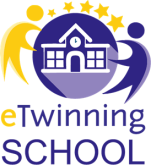 ALLEGATO n.4DICHIARAZIONE PER LA FAMIGLIAOggetto: personalizzazione del percorso formativo Anno scolastico ____________________ I sottoscritti ___________________________________ e _______________________________________, genitori dell’alunno/a ________________________________________________, frequentante la classe/sezione _____________ della scuola _______________________________________________ in accordo con le indicazioni del Consiglio di classe esprimono  parere favorevole ad una personalizzazione del percorso formativo del proprio/a figlio/a per l’anno scolastico ________________, chiedendo nel contempo di essere tempestivamente informati di eventuali modifiche, per procedere, in tal caso, ad nuova sottoscrizione. I sottoscritti si impegnano inoltre ad adempiere a quanto previsto nella legge 170/2010 e precisamente al paragrafo 6.5 delle linee guida allegate al DM 12/07/2011, contravvenendo a quanto disposto dal corpo normativo la scuola potrebbe non riuscire ad attuare gli obiettivi indicati nel PDP e pertanto in tal caso è da ritenere sollevata da qualunque responsabilità in merito ad eventuale necessità di fermare l’alunno in questione.Il progetto definisce le strategie didattiche specifiche e gli eventuali strumenti compensativi e le misure dispensative adeguate al fine di consentire lo sviluppo delle potenzialità e la piena partecipazione alle attività educative e didattiche dell’allievo.A fine anno scolastico l’esito positivo, cioè il passaggio alla classe successiva/l’ammissione all’esame, dipenderà dal raggiungimento dei risultati previsti dal Piano didattico personalizzato. Fiano Romano, ______________________________ Il sottoscritto, consapevole delle conseguenze amministrative e penali per chi rilasci dichiarazioni non corrispondenti a verità, ai sensi del DPR 245/2000, dichiara di aver effettuato la scelta/richiesta in osservanza delle disposizioni sulla responsabilità genitoriale di cui agli artt. 316, 337 ter e 337 quater del codice civile, che richiedono il consenso di entrambi i genitori.(barrare in caso di firma di un solo genitore)										Firma dei genitori  									_____________________________ 									_____________________________